ΑΝΑΚΟΙΝΩΣΗ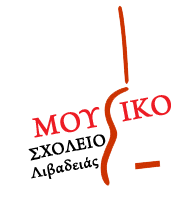 ΘΕΜΑ: Διαδικασία εισαγωγής μαθητών στην Α΄ τάξη Γυμνασίου των Μουσικών Σχολείων για το σχολικό έτος 2021-2021Σας ενημερώνουμε ότι οι αιτήσεις για την εισαγωγή των μαθητών στην Α΄ τάξη των Μουσικών Σχολείων (Γυμνασίων) μπορούν να υποβάλλονται από τις 10 Μαΐου έως τις 31 Μαΐου 2021 και ώρα 14:00  ηλεκτρονικά Για την εισαγωγή μαθητών στο Μουσικό Σχολείο Λιβαδειάς για το σχολικό έτος 2021-2022, οι γονείς-κηδεμόνες των υποψηφίων μαθητών(αποφοίτων Δημοτικών Σχολείων) από τις 10 Μαΐου έως τις 31 Μαΐου 2021 και ώρα 14:00 υποβάλλουν ηλεκτρονικά αίτηση συμμετοχής στη διαδικασία επιλογής μαθητών στο Μουσικό Σχολείο Λιβαδειάς στην ηλεκτρονική διεύθυνση e-mail: mail@gym-mous-livad.voi.sch.grΓια περισσότερες πληροφορίες σχετικά με την ηλεκτρονική υποβολή της αίτησης οι ενδιαφερόμενοι γονείς-κηδεμόνες θα απευθύνονται τηλεφωνικά στο Μουσικό Σχολείο Λιβαδειάς στο τηλέφωνο 22610-44117Η ΔιευθύντριαΚοροπούλη Παρασκευή